现代医学遇难题要珍视自然医学的“金矿”世界医药卫生理事会荣誉医学专家  高级工程师 陆江西医，某些人称现代医学，历史约三百多年，经历了化学、生理学和机电的发展，发明了显微镜、X光机等，对人体构造看得细，长于外科、骨科、眼科，而内科用化学药物和生物制药对抗细菌、病毒，故称对抗医学。我国中医历时三千多年，遵循人体运行规律，顺应经络穴位，用针灸解痛，以自然界物质做药，是自然医学，也称经验医学。中医西医各有千秋，应当互相学习，取长补短。屠呦呦提取青蒿素治疟疾，挖到中医药的“金矿”，闪耀自然医学之光，说明中医药是人类的宝库，需要挖掘。我本是工程师，无心改行，但是事物的客观规律无法阻挡。我因患高血压病而探索治病方法，发现微小分子团水是人类健康的“金矿”。一、把水处理成微小分子团水补养脱水细胞，使之成为生理需求的营养，让细胞正常代谢分泌而带来健康上世纪90年代，我国许多大学和医院的研究机构采用小分子团水和普通水分组饲喂两组哺乳动物，同吋饲喂高脂餐，进行实验性动脉粥样硬化研究，经2、4、6个月进行血检后剖杀，发现饲喂小分子团水的试验组比对照组血脂血黏度低，动脉粥样硬化显著减缓。由此启示人饮用小分子团水可能减缓动脉粥样硬化。我于1990年因患高血压，想到我的父辈祖辈均因患中风或心梗病逝，心中压力大，才研究医学，我从上述中国基础医学研究成果和广西巴马长寿村水的分子团小受启发，决意转化医学应用于人，发明了一种饮水器。该品处理水需经物理测试，因条件限制，先釆用紫外光谱透过率，表明处理水电子云层异化程度高，代表离子浓度高，故以离子水瓶为名申请专利。该品使用时倒入开水，处理几分钟流下后倒出饮用。该品处理水于2008年经核磁共振半幅宽检测为55.82Hz，表明是富含微小分子团的离子水，其细度优于广西巴马长寿村水(61～66Hz)。该品1993年底送给三家省级医院试用4个月，于1994年4月完成了临床试验[1]，日饮水量按一般健康人标准，每千克体重日饮30～40毫升。同年8月经北京和广西医学专家鉴定，肯定其疗效：“降脂降压效果好”，“能扩大心脑动脉流量，改善心脑电图和微循环,较好地降低血尿酸……有效地控制和降低血糖”，“对治疗心脑动脉粥样硬化和高血脂、高血压有良好的医疗保健作用”，“是一种适合家庭、医院和工作场所使用的优良医疗保健产品。”[2]。1999年获中国发明专利权。次年进入市场，患者购用几个月后，佳音频传，反映无需吃降压降糖药或打胰岛素。用户们反映能祛除高低血压、冠心病、脑动脉硬化和2型糖尿病等病症，赞美在世界上具有历史性意义，是医学上的里程碑。我的论文《饮用小分子水治疗高血压》、《饮用小分子水有益健康长寿》分别在30多家报刊转载传播，被载入2003年、2004年《当代中国专家论文精选》。另有《喝小分子水理疗高血压和冠心病》屡获优秀论文一等奖。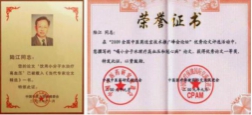 18年来我一直对用户疗效跟踪调查，据各地用户反馈：饮用微小水后改善体内生化作用，升高血高密度脂蛋白，减轻至消除动脉粥样硬化，高血压患者饮用2～4个月，逐渐减药至停药，症状消除，不再服药，血压正常，一般2～4个月治愈高血压; 脑动脉硬化患者饮用2～4个月痊愈，消除头晕、头痛、头胀等症状；冠心病人饮用3～5个月，消除心痛、胸闷、早搏、房颤、心绞痛等症状，一年左右祛除冠心病，经冠脉造影扫描无明显狭窄，颈动脉粥样斑块消失，冠心病痊愈;病史14年内的2型糖尿病人饮用3～10个月，血糖尿糖正常，治愈2型糖尿病，弥补了几千年来医药的欠缺；饮用8个月，可使中风后遗症逐渐改善至消除；并使前列腺增生、慢性咽喉炎、慢性气管支气管炎、矽肺病、哮喘、慢性胃肠炎、胆囊炎、胆囊息肉、肾炎、肾衰、风湿性关节炎、便秘、痔疮和湿疹皮炎等病症不药而愈，表明喝微小水治到了脱水细胞这个病根，证明给脱水细胞补水祛病的医理科学。因该水中富含4～6个水分子缔合的小簇团，容易进入细胞，可修复多种衰弱器官的细胞，说明“细胞脱水”是患病之本因，细胞脱水是以上病症的共性，应称为慢性细胞脫水病。患者饮用微小分子团水，补充了细胞内欠缺的宝贵营养，使细胞正常代谢分泌，从而治愈了上述多种慢性细胞脱水病，延缓了衰老，延长寿命，使“细胞脱水致病”和“给脱水休眠细胞补水祛病” 成为新的病因和医理。当前除了微小分子团水，没有药物能祛除以上慢性细胞脫水病，这无疑是人类健康的“金矿”。可以预见50年内各国从国王、总统、富豪、科学家到老百姓都会饮用微小分子团水，来治疗上述慢性细胞脱水病。二、人体细胞必然逐渐脱水形成多种慢性细胞脱水病，其客观规律有客观和主观因素人细胞内含水本应约80%，其中95.5%为自由水，是细胞的重要营养。可是人出生后细胞含水率逐渐减少，因为只有小分子团水才能进入细胞，而这一点恰恰是当前医生和一般人欠缺的知识。初中《化学》讲过水分子是团簇结构，之后在高中、大学教材和词典中从未写过小分子团水，使人置疑它的存在。2014年1月中国科学院制造设备，也处理出微小分子团水，并用量子仪在世界上首次拍摄到小分子团水的照片，如右图[3]，包括单个水分子结构和由4个水分子组成的水团簇，表明确有小分子团水。我国科学技术界从1986年起，在基础医学、农业和养殖业研究中应用小分子团水，肯定它能促进动植物细胞生长，是人类的“金矿”。我从1990年起参与研究小分子团水，我的发明产品处理出微小分子团水，能较快较多地进入细胞膜水通道补养细胞，人饮用后可祛除冠心病、高低血压和糖尿病与前列腺增生与癌症等慢性细胞脱水病。我先把小分子团水与细胞的关系说清楚: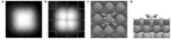 根据现代生物学家研究，水在细胞膜上只能选择性地通过，生物细胞膜上有水通道、糖通道、脂通道和离子通道。德国科学家Erwin Neher和 Bert Sakmann研究发现细胞膜水通道为2nm，荣获1991年诺贝尔生物学及医学奖[4]。另据美国科学家Peter Agre和Kcderick M ackinnon进一步研究细胞膜通道，发现糖脂病患者细胞膜上的糖脂通道是关闭的，Peter Agre还拍摄了细胞膜水通道的照片，也证明细胞膜水通道为2nm，并发现水通道最窄处仅0.28nm，该成果对生物学及医学有重大意义，荣获 2003年诺贝尔化学奖[5]。由于细胞膜水通道开口处仅为2nm大小，决定了只能吞噬4～6个水分子缔合的小簇团。根据单个水分子直径0.276nm计算，细胞膜水通道进出的只能是单个的水分子(其三维半径0.099～0.138nm)。由于普通水中含有4～6个水分子缔合的小簇团少，更大的水分子簇团不能进入细胞膜水通道，而从尿排出。这种生理上的客观因素使人体细胞供水常入不敷出。久而久之，人会产生由某一群脱水细胞而形成衰弱萎缩器官的慢性细胞脫水病。人体细胞内常脱水的主观因素是，人吃进食物，需由各消化器官分泌各种消化液，并因蒸发、汗液、前列腺液、胎儿成长和奶水等，都耗费细胞内的小分子团水，可是普通水能供给细胞呑噬的小簇团少，不能足够弥补细胞分泌的消耗，况且人的口渴神经从幼儿到成年，再至中老年间不断地萎缩，口渴阈值逐渐提高。人们习惯于被动地喝水，不渴不喝水，使某些器官细胞吞噬不到足够的水，致细胞内水经常入不敷出，随着人的年龄增大，细胞含水率逐渐減少，致部分细胞脱水休眠，使某些器官逐渐衰弱萎缩患病。人体内主要从大肠取水，十多岁时因大肠内被夺走水形成便秘，成年后患痔疮多，习惯于口渴才喝水，使口渴神经逐渐萎缩，体内细胞逐渐脱水，致中年患慢性胃炎、肠炎、胆囊炎等病症;中年人因前列腺细胞需求小分子团水不足，大分子团水潴留在细胞外，形成前列腺增生;并因动脉细胞脱水，使动脉无“胞吐” 而失去自洁功能，逐渐形成动脉粥样硬化，而患高低血压、冠心病、脑动脉硬化，并因胰岛细胞脱水而患2型糖尿病。人患心脑血管病和糖尿病的外因是多吃主食肉食，因分泌消化液耗费细胞内的小分子团水多，使动脉细胞脱水而致动脉粥样硬化,形成了病的内因。事物变化的外因是条件，内因是根本，外因通过内因才起作用。人多吃主食肉食耗费细胞内的水多，而细胞选择吞噬小分子团水，使细胞内水入不敷出，于是细胞逐渐因脫水致病。人至老年，细胞脱水多。一般人皆因细胞脫水致患慢性细胞脱水病而死，形成了客观规律。自古以来各国首脑和患者，不论血压高低或正常，都因细胞脱水使动脉逐渐失去自洁功能，而加重动脉粥样硬化，95%以上的人最终患中风或心肌梗塞或患癌症或肺炎或多器官衰竭。如罗斯福、斯大林、金日成、胡耀邦、沙龙、名人梅兰芳、徐悲鸿、华罗庚等，均因中风或心梗逝世。再如周恩来总理平常有冠心病，临终前写给毛主席的信：“我的体重61斤……”[6]说明周总理体内细胞逐渐脱水严重，免疫器官萎缩，致患膀胱癌过世；而毛主席患肌萎缩、冠心病、肺心病病故。领导人致病之因，与平常人一样，是长期被动地喝水，不渴不喝水，细胞逐渐脱水致病，而西医教材从未写过细胞脱水是病因。细胞脱水是人的器官逐渐衰弱萎缩的原因，使中老年患者形成心脑血管病和糖尿病或内脏器官衰弱萎缩等慢性细胞脱水病，且普遍死于心梗中风或癌症。因而，医学必须承认和肯定“细胞脱水致病”，倡导人们饮用微小分子团水给脱水细胞补水，安享健康。三、微小分子团水将是《整合医学健康学》推出的祛病治本药的金矿，让人活得更长，活得健康中国工程院前副院长樊代明院士在各地多次做了《整合医学健康学》的精釆报告，他提出整合医学是医学的发展方向，向医学界做动员。他是消化病专家，医学教育家、科学家。他提出整合医学(HIM)就是将医学各领域最先进的知识理论和临床实践经验加以有机整合的医学，不论中西医或其他好医术，应以人体身体状况为根本，进行修整、调整，使之更符合人体健康和疾病治疗的新的医学体系。这是医学领军者明智的动员，《整合医学健康学》的精神是要博釆众长，不能止步于控制血压血糖，而是要使人体健康。假如只图控制病症，患者的全身细胞仍脱水，许多器官衰弱萎缩，免不了会患心肌梗塞或中风瘫痪。满足于治标不治本的不是好医生。樊代明院士说:科学的终极目标就是使人活得好一些，活得长一些。健康长寿是人类的追求。医生和患者如满足于控制药，不能治愈慢性细胞脱水病。所以《整合医学健康学》的精神就是博釆众长，将医院的治病功能，提升为追求健康。因而，这就需要医生和患者重视用微小分子团水祛除慢性细胞脫水病，解决现代医学的难题。饮用微小分子团水方可治愈和避免患冠心病、脑动脉硬化、高低血压和糖尿病与前列腺增生、肾衰、慢性胃炎及癌症等多种慢性细胞脱水病。我国人口的死因，当前65%是心脑血管病，30%是癌症。喝微小分子团水能祛除这些无法用药治愈的几千年都治不好的病。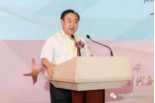 细胞脱水不仅使人患便秘、痔疮、高低血压冠心病和糖尿病，还使免疫器官胸腺、脾脏萎缩，免疫细胞减少，免疫力大幅降低而患癌症。卓康离子水瓶曾经有癌症患者使用，疗效很好。如:新疆和田市张菊福于2009年11月30日来信说：“我2004年患乳腺癌，免疫力低下，经常感冒，浑身发冷，白血球、红血球都特别的低;2009年3月经人介绍购了卓康水瓶喝小分子水，三个月后，走路有劲了，也不感冒了，精神也好了，8月份去医院检查，身体指标明显好转，各项指标基本正常，一切都好，白血球、红血球都上升了，医生非常惊讶，我也很吃惊，医生问吃了什么东西，我只笑了一下，这应归功于我坚持喝的卓康小分子水。感谢您发明了这个好产品，给我带来健康和幸福。”[7]这说明癌症患者的胸腺、脾脏补水后，产生免疫细胞多，免疫力大幅度提高，胜过各种抗癌药，也说明细胞脱水是被遗漏的重要病因。她在家购瓶喝水仅花2000元治好病。最近上海传来的消息振奋人心，笫二军医大学从我国基础医学研究成果和我的以上病例受启发，釆用微小分子团水对癌症患者静脉输液，已治愈几百例肝癌、乳腺癌、膀胱癌等癌症，医院应用微小分子团水使人体免疫器官增大增强、免疫细胞增多，免疫力大幅度提高，效果超过了所有抗癌药物，这一医学成果在世界上闪耀出灿烂的光芒，现在中国人死因中的癌症占30%将会减少。这是整合医学的杰出成果。医生不应止步于终生服药。医生认识到人体细胞脱水致病，必须补充微小分子团水后，可用该水静脉输液，京津沪住院每天需2000元，有条件的进医院，可治愈大量癌症患者。如让患者饮服微小分子团水，总共花2000元，可节省几十万元。总之，医学若不整合微小分子团水用于治疗，既治不好患者，也治不好医生自己和亲人与领导。人患冠心病、脑动脉硬化、高低血压和糖尿病与前列腺增生及中风后遗症、矽肺病、肾衰与癌症等，均因细胞内脱水，致患慢性细胞脱水病，所以千百年来用药不能治病于本，而只好从神经上控制病情指标，或在血液去抗凝、降糖，或注射胰岛素。现在应用微小分子团水给脱水细胞补水，修复了各衰弱萎缩器官，使之正常代谢，就让人全面康复。各省市卫健委应表彰医生的高尚医德。我坚信，不久医院和医生必定会应用微小分子团水治疗冠心病、脑动脉硬化、高低血压和2型糖尿病及前列腺增生、中风后遗症与癌症等慢性细胞脱水病。在医学上应用微小分子团水补养脱水细胞，医理是科学的，将是人类健康的里程碑。三、微小分子团水是治疗冠心病、脑动脉粥样硬化、高低血压和糖尿病与前列腺增生患者的宝贵营养  18年来，很多用户寄信反愦，喝微小水给脱水细胞补水后，让动脉细胞能产生“胞吐”，使之正常代谢，则修复此衰弱器官，使动脉恢复自洁功能，同时用“已饥方食”控制主食肉食量，则提高血高密度脂蛋白，逐渐抓走和清除动脉内壁的脂质沉积，逐渐减轻至消除心脑动脉粥样硬化和糖尿病，则可治病于本,多病同治。如：●甘肃省金昌市退休公务员潘志山，2007年曾在北京某心血管病医院做搭桥手术，之后因房颤、心动过速，只得在51岁时办病退，冠心病与高血压和糖尿病并存，每天吃药与病痛抗争。五年之后，他购买卓康离子水瓶一个，喝微小分子团水一年整，于2012年9月来信说：喝了三个月治愈高血压，血压保持120/80；十个月后糖尿病痊愈；一年治愈冠心病，经冠脉造影扫描无明显狭窄，说明真的痊愈，颈动脉粥样斑块也消除，无需吃药，前列腺增生、痔疮、风湿性关节炎、胆结石都消失;爱人的低血压和慢性胃炎也痊愈。去年，该院某主任用电话采访潘，潘据实汇报，但主任不相信，潘请他上网站nnzk.com细阅，该主任看到很多病例才相信，认为它颠覆了药，而长期吃药不治本，喝微小分子团水是向动脉、胰岛、前列腺、直肠、胃和膝关节软骨等衰弱器官脱水细胞，补充了能进入细胞的水，使细胞和器官康复。潘志山喝微小分子团水之后，他和妻子的共十种病全都治愈，说明中国率先提出“细胞脱水致病”，“给脱水休眠细胞补水祛病”，是科学上的一个重要发现，可让众多患者脱离病魔，引领世界医学进步。[7]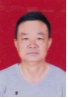 ●江苏省淮安市涟水县徐集乡季尧兰于2015年3月24日来信说:“我于零二年发现患有冠心病，零八年后加重，一二年后更重，十天半月要住院治疗，已产生心衰现象。后在市笫一医院用扩张血管疗法治疗，管了年把时间。一三年六月又住院，稍好后碰到您的产品，我立即汇款购买使用，直到现在从未间断。目前我的好几种病都好了。你的世界首创尖端产品治愈了我患了十多年的冠心病，几十年的胃病以及皮肤病。现在我的身体一切正常，心电图是正常范围，高密度脂蛋白最高达1.84。我的几种病的痊愈归功于陆总。我向您表示无限感谢。”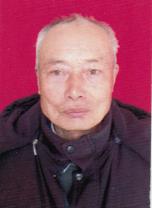 该老人的冠心病，几十年的胃病以及皮肤病的内因都是细胞内脱水，动脉、胃平滑肌和真皮细胞内脱水，造成的冠心病、胃病和皮肤病等病症都是现代医学的难题。我对胃病有深刻体会:50年前患胃病，吃遍西药治不好，看中医，一剂暖胃药(才花0.24元)使病消失，而西医至今不懂胃寒，实际上西医尚不懂人体运行规律。糖尿病在中国古代称“消渴病”，反映糖尿病人渴望喝水，但普通水内小簇团水少，难以补偿胰岛细胞的脱水，尚不能正常代谢分泌，医生只好让患者终生服用降糖药或注射胰岛素。而喝微小水补养脱水细胞，使胰岛较快康复，饮用3～10个月就可正常分泌胰岛素，避免患冠心病等并犮病，延长了人的生命。如:●江西省定南县石远杲医师介绍61岁糖尿病患者郭叙成购用卓康离子水瓶，郭于2016年10月25日来信说：“2002年发现自己患糖尿病，餐前血糖10.21，餐后血糖20.43。大家都说，这糖尿病是世界医学难题，没办法治愈，只有终生服药才能控制。后来我按医嘱服降糖药，一直服到2012年，情况开始恶化，药物控制不住血糖了，开始注射胰岛素，剂量比较大，早上22个单位，晚上20个单位。今年7月13日，我按照石远杲医生推荐，购用卓康离子水瓶喝水，8月1曰做血检，破天荒的餐前4.24，餐后7.61，我减少胰岛素的剂量，一直到9月10日，血糖都在正常值范围内，喝到8月中旬，出现低血糖反应。石医生叫我逐步减少胰岛素剂量，一直减到9月10日，血糖都在正常值范围内，我就停打胰岛素了。我也担心会出问题，每半个月去查一次血糖，指标都很正常，餐前4左右，餐后 在7左右。现在我不打胰岛素，也不吃降糖药。我真诚地感谢您的发明。我会终身服用卓康小分子团离子水。”此例是病史14年的糖尿病患者饮用该水88天后痊愈。[7]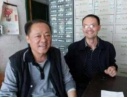 ●福建厦门市退休工程师李妙琴72岁，于2015年6月21日来信说:“我于2013年10月购2型离子水瓶，适当调整饮食，饮用三个月后经医院检查，空腹血糖5.82-5.89，餐后血糖为4.85-5.74，而过去我空腹血糖7-8，餐后血糖13-14。我停服降糖药已十个月，血糖很正常，没有不良反应。这是饮用优质(微)小分子团水治好了我的糖尿病。以前我血压190/100，医生嘱咐要终生服降压药，而自从我饮用优质(微)小分子团水后血压也正常了。血压130～140/70～80，真是神了，小分子团水又治好了我的高血压病。不但能治病，还可停服药，这是世界上绝无仅有的，解除了广大患者终生服药的痛苦。”她给儿女又买了三个，说明该发明将代代相传。[7]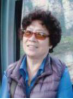 更多病例不胜枚举。饮用微小水给脱水细胞补水治愈了大量患者的高低血压、冠心病、脑动脉粥样硬化和2型糖尿病与前列腺增生、慢性胃炎等，都是用药不可治愈的慢性细胞脱水病，是千百年来的医学突破。[7]五、微小分子团水破解了医学难题，填补了世界空白，是大健康产业的重中之重，是让人民健康的“金矿”樊代明院士提出的《整合医学健康学》，将使医学走出迷惘和困境，若不整合医学、拒绝微小分子团水，我国不能治愈3.9亿人的心脑血管病和1亿糖尿病，与几千万人前列腺增生、中风后遗症和癌症，而现在通过喝微小分子团水，或由医院用该水静脉输液，开辟出医学新天地。医院不能阻挡住上述科学发现，患者对慢性细胞脱水病的病因和医理能看懂。西方医学不应排斥好的科学发现而霸占医学垄断地位。试问医学专家: 当你自己或父母或党政军领导或百姓患了上述病之后，你仍用传统药物或做支架或搭桥，或用昂贵的抗癌药吗？人类不需要永久吃控制药，人们认定了应用微小分子团水治愈心脑血管病和糖尿病与癌症是科学的，让其更多更快地进入脱水细胞，祛病健身，获得健康。这将是人类的广泛需求，需要向脱水细胞补充微小分子团水，使细胞正常代谢，就可治病于本，收获健康。中国将促进人类医学发展。中国应用微小分子团水18年来，治愈冠心病、脑动脉粥样硬化、高低血压和2型糖尿病及前列腺增生、中风后遗症、慢性胃炎与癌症等慢性细胞脱水病，医理科学，破解了千年来医学难题，已站上医学和道德制高点。喝微小分子团水是当今治愈慢性细胞脱水病的唯一方法，是最治本、最安全、最经济的科学治疗。微小分子团水将成为人类健康的。可是我国某些人，为了医疗利润，不顾民众需要治好病的和自己的健康，曾把微小分子团水看做肉中刺，想连根拔除。饮用微小分子团水补充脱水细胞的医理，是从未有过的科学道理，有极其重要的意义。人若不承认细胞脱水致病，不知补充微小分子团水，永远不能治愈上述病症。医生只有应用微小分子团水让患者的脱水细胞正常代谢，才能让患者获得健康。广大患者也应提高觉悟，懂得医学科学，患病要弄清病因，治病或吃药或补水要明白医理，对症治疗才是科学地治病。医生的认识将会提高，将从控制病情改变成追求健康，他自己和父母都需要健康。这一辉煌成果填补了世界空白，中国必将促使世界医学华丽转身，从控制病情变成追求健康。微小分子团水是祛病健体的宝贵营养，是中国的科学发现，是人民大健康产业的。 [参考文献]:[1] 北京大学量子材料中心供图  中国青年网2014-1-16  http://www.youth.cn；{2}《修复细胞糖脂通道  破译糖脂病关键密码》：《祝您健康》杂志，2006年10期；南京师范大学化学与环境科学学院  程瑶琴、陆真：《揭示生命中钿胞膜通道的奧秘》；[3]《细胞膜通道之谜》2013年12月31日《健康报》；[4]	周总理临终前给毛主席的最后一封信,从百度搜索可见 ;[5] 广西三家省级医院的《离子水瓶的临床疗效观察》1994-5（详见：www.nnzk.com）；[6] 《科学技术成果鉴定证书》－（94）桂药科鉴文09号，1994-8   （详见：www.nnzk.com）； [7] 本文所述病例均详见：（详见：www.nnzk.com）【用户反馈】;